İslamiyet’in varoluş mücadelesinde yaşanan ve bazılarına bizzat peygamber efendimizin de katıldığı savaşlardan 4 tanesini yazınız. (4x3=12) 	*							*	*							*İslam dünyasında ayrılıklara sebep olan olaylardan 4 tanesini yazınız. (4x3=12)	*							*	*							*Mevali ne demektir ve Emevi Devleti döneminde sürdürülen Mevali Politikası nasıldır? (2x5=10)	Mevali:	Mevali Politikası:Abbasi Halifesi El Me’mun devrinde Bağdat şehrinde açılan Beytü’l Hikme adlı kurumun kuruluş amacı ve kelime anlamı nedir? (2x5=10)	Beytü’l Hikme:	Kuruluş Amacı:Mısır’da kurulan Türk devletlerinin adlarını yazınız. (4x3=12)	*							*	*							*İslamiyet Öncesi Türk Dini olan Gök Tanrı inancının özelliklerinden 5 tanesini yazınız. (4x5=20)*****https://www.sorubak.com Aşağıdaki tabloda ilgili yerlere milli bayramlarımızın adlarını, ilgili olayın tarihini ve bayram olarak kutlamamıza sebep olayları ayrı ayrı yazınız.(4x6=24)NOT. Süre 40 dakikadır. BAŞARILAR.                                                                                    			   …………………..  										Tarih Öğretmeni ÖĞRENCİNİNADI          :SOYADI  : SINIFI     :                              NO           :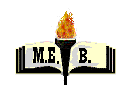 ………………………………………………………………….………………………………………………………………….9.SINIFTARİH DERSİ 2. DÖNEM II. YAZILI( ORTAK SINAVI)TARİH DERSİ 2. DÖNEM II. YAZILI( ORTAK SINAVI)PUAN:PUAN:Bayramın AdıBayramın AdıBayram Olarak Kutlanan OlayOlayın Tarihi1234